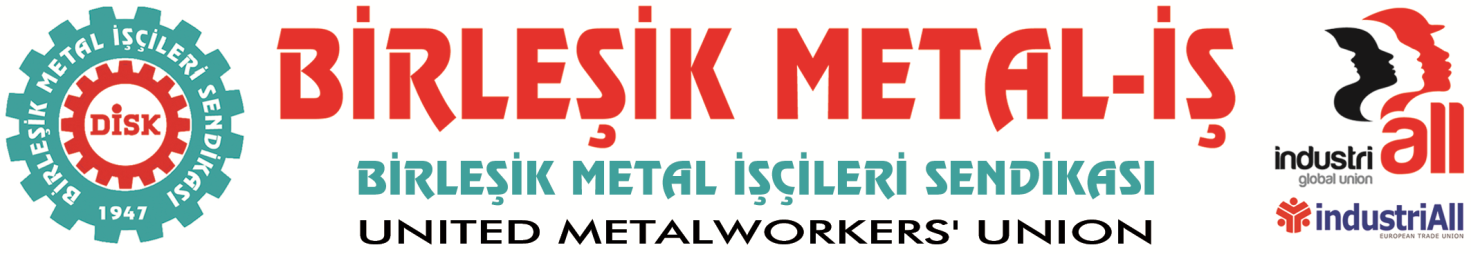 BASIN BÜLTENİ30.11.2016Yitirdiğimiz 12 canla birlikte 78 milyonun da bağrı yandı kavruldu!Adana Aladağ’da özel bir öğrenci yurdunda meydana gelen yangında 11’i kız öğrenci 12 insanımızı kaybettik. Çoğu kız öğrenci olan 22 yaralı ise yaşam mücadelesi veriyor.Analarından babalarından uzakta, okuyup meslek sahibi olmak isteyen 11-14 yaşındaki çocuklarımız devlet güvencesiyle emanet edildikleri öğrenci yurtlarında feci şekilde can verdiler.Yaşamlarını yitiren canlarımıza rahmet, acılı ailelerine başsağlığı diliyoruz, yaralıların ise bir an önce sağlıklarına kavuşmalarını temenni ediyoruz.Evlatlarına, gençlerine sahip çıkamayan, izlenen yanlış politikalarla onları derme çatma ve denetimsiz okullarda okumaya, özel yurtlarda kalmaya mahkum eden anlayış ne yazık ki 12 kişinin daha canına mal olmuştur.Nasıl ruhsat aldığı son derece şüpheli, yangın merdivenin kilitli olduğu resmi ağızlardan açıklanan bir yurtta aslında ölüm, göz göre geldi ve geleceklerini kurmak için gurbete razı olan evlatlarımız yok olup gittiler.Öğrenim için gittikleri yurtta, küçücük bedenleri kavruldu, körpe akciğerlerine duman doldu. Şimdi bu haksız ölümler karşısında biz kimden hesap soracağız, kimlere derdimizi anlatacağız.Bir süre önce Konya’da kuran kursu için kaldıkları yurt binasının çökmesi sonucu yine küçük kız çocukları olan 17 evladımızın acıları dindirilmemiş, davaları bile sonuçlandırılıp suçlular cezalandırılmamışken yaşadığımız bu acıyı hazmetmemiz gerçekten çok zor.Bizlerden aldığı vergileri nereye sarf ettiğini bir türlü anlayamadığımız bu iktidar, ne yazık ki vatandaşlarının eğitim ve sağlık gibi temel ihtiyaçlarını bile karşılamaktan kaçınmaktadır. Çocuklarının düzgün ve verimli bir eğitim almasını isteyen vatandaşlarını boş geçen dersler ve yetersiz eğitim koşulları nedeniyle özel okullara veya yurtlara mecbur etmektedir. Böylece aynı Fethullah Gülen cemaatindeki kötü örneklerde olduğu gibi şaibeli tarikatların veya gözünü kar hırsı bürümüş tüccar zihniyetli kurumların eline düşen aileler, okutmak için gönderdikleri okul ve yurtlarda çocuklarına aslında hapishaneyle mezarlık arasında bir yol çizmekte olduklarını ancak iş işten geçtikten sonra, hem de çok acı bir biçimde anlamaktadır.Soruyoruz; Daha kaç canımız gidecek? Daha ne kadar gençlerimiz, çocuklarımız bir hiç uğuruna yok olup gidecekler? Bu bezirganlık, bu hoyratlık, bu adamsendecilik ve umursamazlık nereye kadar sürecek? Aldatılmaya, yok sayılmaya daha ne kadar göz yumacağız?Biz Birleşik Metal-İş Sendikası olarak metal işçileri adına bitsin artık bu hayasızca ölümler diyoruz.Ülkeyi yönetenler, artık tez elden anayasanın açıkça tarif ettiği üzere sosyal devlet ilkesini yaşama geçirsin, evlatlarımızı bir avuç çıkarcının eline muhtaç, evine, yurduna, okuluna mahkum etmesin.Bu vesileyle başta yaşamını yitirenlerin yakınları olmak üzere tüm halkımıza başsağlığı, yaralılara acil şifalar diliyoruz.BİRLEŞİK METAL-İŞ SENDİKASI
Genel Yönetim Kurulu